ANEXO ITERMO DE AUTORIZAÇÃOCom base no disposto na Lei Federal Nº 9160, de 19 de fevereiro de 1998:Local/Data:      	Assinatura do aluno:(Imprima e assine o documento, ou inclua a imagem da sua assinatura digital clicando no ícone)Assinatura do orientador (assinatura digital via SGPE, a ser solicitado pelo responsável do curso)DADOS DO AUTORDADOS DO AUTORDADOS DO AUTORNome:      Nome:      Nome:      CPF:      E-mail:      E-mail:      Vínculo:      Aluno Graduação       Aluno Pós-Graduação        Professor     TécnicoVínculo:      Aluno Graduação       Aluno Pós-Graduação        Professor     TécnicoVínculo:      Aluno Graduação       Aluno Pós-Graduação        Professor     TécnicoCentro:      Curso:      Curso:      DADOS DO TRABALHODADOS DO TRABALHODADOS DO TRABALHOTítulo do trabalho:      Título do trabalho:      Título do trabalho:      Orientador:      Orientador:      E-mail:      Tipo de documento:  Tese   Dissertação   Monografia                                   Relatório de Estágio     Artigo         Relatório de Pós-doutoradoTipo de documento:  Tese   Dissertação   Monografia                                   Relatório de Estágio     Artigo         Relatório de Pós-doutoradoTipo de documento:  Tese   Dissertação   Monografia                                   Relatório de Estágio     Artigo         Relatório de Pós-doutoradoData da defesa:      Data da defesa:      Data da defesa:       Autorizo a disponibilização do texto integral do trabalho de minha autoria, em formato digital, para fins de leitura e/ou impressão, na Biblioteca Digital da Universidade do Estado de Santa Catarina (UDESC), sem ressarcimento dos direitos autorais. Autorizo a disponibilização parcial do texto do trabalho de minha autoria, em formato digital, para fins de leitura e/ou impressão, na Biblioteca Digital UDESC, sem ressarcimento dos direitos autorais. Partes disponibilizadas: elementos pré-textuais e outros (especificar):       Não autorizo a UDESC, por meio da Biblioteca Digital, a disponibilizar, gratuitamente, em seu banco de dados, o trabalho de minha autoria, em formato digital.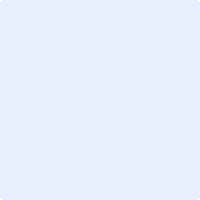 